ألف	مقدمة1	الغرض من هذه الوثيقة تقديم معلومات محدّثة بشأن تنفيذ تدابير الكفاءة الثلاثين على النحو المبين في الملحق 2 بالمقرر 5 (المراجَع في بوسان، 2014).2	تم إبلاغ المجلس بالتدابير المقرر تنفيذها في فترة السنتين 2015-2014 و2017-2016 في وثائق المجلس C15/45 وC16/45 وC17/45 على التوالي. وأدت هذه التدابير إلى تحقيق وفورات قدرها 24,4 مليون فرنك سويسري في 2015-2014 ومن المقدر أن تحقق وفورات إضافية قدرها 17 مليون فرنك سويسري في فترة السنتين 2017-2016.3	وقد طلب المجلس في دورته لعام 2017 أن تُعرَض الإنجازات المتعلقة بتنفيذ تدابير الكفاءة في شكل جدول.4	ويبين الجدول 1 الوارد في الصفحات من 3 إلى 7 هذه الوفورات تحت كل بند من بنود الملحق 2، كما هو مطلوب، ويبين أيضاً وفورات إضافية تبلغ 13,3 مليون فرنك سويسري نتيجة لتدابير كفاءة متنوعة سيتم اتخاذها في فترة السنتين 2019-2018 على نحو ما وافق عليه المجلس في دورته لعام 2017 (وذلك أساساً من خلال برنامج الإنهاء الطوعي للخدمة ومعدل شغور يبلغ 5 في المائة). ولا يبين الجدول سوى المجالات التي تحققت فيها وفورات كبيرة؛ ومع ذلك فقد تحققت وفورات في معظم البنود.5	والوفورات التي تحققت في فترة السنتين ليست بالضرورة تخفيضات صافية مقارنةً بفترة السنتين السابقة. فبعضها تخفيضات عما قدمته المكاتب/الدوائر في بداية الأمر وبعضها يتعلق بالفترة المذكورة وقد لا يكون متكرراً. ويقابل معظم التخفيضات زيادة في التكاليف في الفترة التالية.6	ويتضمن الملحق 2 من المقرر 5 الحالي قائمة تشمل ثلاثين تدبيراً من أجل تخفيض النفقات. وقد تم تنفيذ جميع التدابير إلى حد بعيد مما يترك مجالاً ضئيلاً لتحقيق أي وفورات إضافية مقابل هذه التدابير.7	وربما أمكن تحقيق وفورات إضافية من تطبيق المزيد من مركزية المهام المالية والإدارية (داخل الأمانة العامة فقط في الوقت الحالي) وتجميع الأحداث وتخفيض البعثات.8	وينبغي تحديد تدابير كفاءة جديدة ومبتكرة من أجل المساعدة على تحقيق الموازنة في الميزانيات في المستقبل والمساهمة في تحقيق الاستعمال الأمثل للموارد المالية للاتحاد.الجدول 1 - تدابير الكفاءة___________المجلس 2018
جنيف، 27-17 أبريل 2018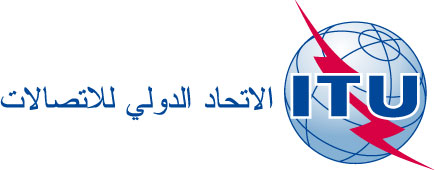 بند جدول الأعمال: ADM 1الوثيقة C18/45-A8 فبراير 2018الأصل: بالإنكليزيةتقرير من الأمين العامتقرير من الأمين العامتدابير الكفاءةتدابير الكفاءةملخصوفقاً للفقرتين 1 و2 من يكلف الأمين العام ومديري المكاتب في المقرر 5 (المراجَع في بوسان، 2014) اللتين تنصان على ما يلي:"1	تقديم تقرير إلى المجلس على أساس سنوي يعرض النفقات المتعلقة بكل بند من البنود الواردة في الملحق 2 بهذا المقرر، واقتراح التدابير المناسبة التي يتعين اتخاذها لتخفيض النفقات في كل مجال؛2	بذل كل جهد لازم لتحقيق تخفيضات عبر ثقافة الكفاءة والتوفير، وإدراج الوفورات المحققة فعلاً ضمن الميزانيات المعتمدة الإجمالية في التقرير المذكور أعلاه المرفوع إلى المجلس،"تقدم هذه الوثيقة معلومات محدّثة بشأن تنفيذ تدابير الكفاءة على النحو المبين في الملحق 2 بالمقرر 5 (المراجَع في بوسان، 2014).الإجراء المطلوبيرجى من المجلس إقرار هذا التقرير._________المراجعالمقرر 5 (المراجَع في بوسان، 2014)بآلاف الفرنكات السويسريةبآلاف الفرنكات السويسريةبآلاف الفرنكات السويسريةبآلاف الفرنكات السويسريةتدابير الكفاءة (المقرر 5 الصادر عن مؤتمر المندوبين المفوضين لعام 2014 - الملحق 2)تدابير الكفاءة (المقرر 5 الصادر عن مؤتمر المندوبين المفوضين لعام 2014 - الملحق 2)2015-20142017-20162019-2018المجموع1تحديد حالات الازدواجية (وتداخل الوظائف والأنشطة وورش العمل والحلقات الدراسية) والقضاء عليها، وتحقيق مركزية المهام المالية والإدارية لتجنب أوجه القصور وللاستفادة من القوى العاملة المتخصصة.1 5291 9263 4552اضطلاع فريق مهام أو قسم مركزي مشترك بين القطاعات بتنسيق ومواءمة جميع الحلقات الدراسية وورش العمل لتجنب ازدواجية المواضيع وتحقيق الاستفادة المثلى من الإدارة والخدمات اللوجستية والتنسيق ودعم الأمانة وللانتفاع من تآزر الجهود بين القطاعات ومن نهج شامل للمواضيع المطروقة.2052053المشاركة الكاملة للمكاتب الإقليمية في تخطيط وتنظيم الحلقات الدراسية/ورش العمل/الاجتماعات/المؤتمرات، بما في ذلك اجتماعاتها التحضيرية خارج جنيف، للاستفادة من استخدام الخبرات المحلية وشبكات جهات الاتصال المحلية والتوفير في تكاليف السفر.4التنسيق إلى أقصى حد مع المنظمات الإقليمية بغية تنظيم أحداث/اجتماعات/مؤتمرات في موقع مشترك وتقاسم النفقات وتخفيض تكاليف المشاركة إلى أدنى حد.30305تحقيق وفورات من التناقص الطبيعي للموظفين وإعادة توزيع الموظفين ومراجعة رتب الوظائف الشاغرة وإمكانية تخفيضها، خاصة في الأجزاء غير الحساسة في الأمانة العامة والمكاتب الثلاثة من أجل بلوغ المستويات المثلى من الإنتاجية والكفاءة والفعالية.12 01210 51811 28933 8196إعطاء الأولوية لإعادة توزيع الموظفين بغية تنفيذ أنشطة جديدة أو إضافية. وينبغي أن تكون عمليات التوظيف الجديدة الخيار الأخير مع مراعاة التوازن بين الجنسين والتوزيع الجغرافي.1 2593561 615بآلاف الفرنكات السويسريةبآلاف الفرنكات السويسريةبآلاف الفرنكات السويسريةبآلاف الفرنكات السويسريةتدابير الكفاءة (المقرر 5 الصادر عن مؤتمر المندوبين المفوضين لعام 2014 - الملحق 2)2015-20142017-20162019-2018المجموع7عدم استخدام الخبراء الاستشاريين إلا حين يتعذر إيجاد المهارات أو الخبرات المعنية في صفوف الموظفين الموجودين وبعد تأكيد هذه الحاجة خطياً من الإدارة العليا.402673078الارتقاء بسياسة بناء القدرات لتأهيل الموظفين، بمن فيهم الموظفون في المكاتب الإقليمية، لإتقان العمل في قطاعات متعددة من أجل تحسين تنقل الموظفين ومرونتهم لإعادة توزيعهم في أنشطة جديدة أو إضافية.30309ينبغي للأمانة العامة وقطاعات الاتحاد الثلاثة تخفيض تكاليف وثائق المؤتمرات والاجتماعات من خلال عقد أحداث/اجتماعات/مؤتمرات بدون استخدام الورق وتعزيز اعتماد تكنولوجيات المعلومات والاتصالات كبدائل أجدى وأكثر استدامة من الورق.1 8342351 7653 83410التقليل إلى أدنى حد ضروري على الإطلاق من طباعة وتوزيع منشورات الاتحاد الترويجية/غير المدرة للإيرادات.30953884711تنفيذ مبادرات ترمي إلى جعل الاتحاد منظمة مستغنية عن الورق تماماً، مثل تقديم تقارير القطاعات عبر الإنترنت حصراً، واعتماد التوقيعات الرقمية ووسائط الإعلام الرقمية، والإعلان والترويج الرقميين وغير ذلك.60060012النظر في إمكانية التوفير في خدمات اللغات (الترجمة التحريرية والترجمة الشفوية) لاجتماعات لجان الدراسات والمنشورات، دون الإخلال بأهداف القرار 154 (المراجَع في بوسان، 2014).34014748713تقييم واستخدام إجراءات الترجمة البديلة التي يمكن أن تقلل من تكاليف الترجمة مع الحفاظ على جودتها الحالية ودقة مصطلحات الاتصالات/تكنولوجيا المعلومات والاتصالات أو تحسينها.2 8202 820بآلاف الفرنكات السويسريةبآلاف الفرنكات السويسريةبآلاف الفرنكات السويسريةبآلاف الفرنكات السويسريةتدابير الكفاءة (المقرر 5 الصادر عن مؤتمر المندوبين المفوضين لعام 2014 - الملحق 2)2015-20142017-20162019-2018المجموع14تنفيذ الأنشطة المتعلقة بالقمة العالمية لمجتمع المعلومات من خلال إعادة توزيع الموظفين المسؤولين عن هذه الأنشطة ضمن الموارد الحالية، ومن خلال استرداد التكاليف والمساهمات الطوعية حسب الاقتضاء.15استعراض عدد اجتماعات لجان الدراسات ومدتها بغرض خفض تكاليفها وتكاليف اجتماعات الأفرقة الأخرى المعنية.16تقييم الأفرقة الإقليمية التي أنشأتها لجان الدراسات التابعة للاتحاد من أجل تجنب الازدواجية والتداخل.17الحد من عدد أيام اجتماعات الأفرقة الاستشارية بحيث لا تزيد عن ثلاثة أيام سنوياً كحد أقصى مع توفير الترجمة الشفوية.17617618تخفيض عدد ومدة الاجتماعات الفعلية لأفرقة العمل التابعة للمجلس عند الإمكان.19تقليل عدد أفرقة العمل التابعة للمجلس إلى الحد الأدنى اللازم على الإطلاق من خلال دمجها لتشكيل عدد أقل من الأفرقة، وإنهاء أنشطتها ما لم يطرأ مزيد من التطور في نطاق هذه الأنشطة.20التقييم المنتظم لمستوى تحقيق الغايات الاستراتيجية والأهداف والنواتج الاستراتيجية بغية زيادة الكفاءة من خلال إعادة تخصيص اعتمادات في الميزانية، عند الضرورة.21وفيما يتعلق بالأنشطة الجديدة أو الأنشطة التي تتطلب موارد مالية إضافية، يجب إجراء تقييم "للقيمة المضافة" لتسويغ اختلاف الأنشطة المقترحة عن الأنشطة الجارية و/أو المماثلة وتجنباً للتداخل والازدواجية.بآلاف الفرنكات السويسريةبآلاف الفرنكات السويسريةبآلاف الفرنكات السويسريةبآلاف الفرنكات السويسريةتدابير الكفاءة (المقرر 5 الصادر عن مؤتمر المندوبين المفوضين لعام 2014 - الملحق 2)2015-20142017-20162019-2018المجموع22إمعان النظر في نطاق المبادرات الإقليمية وموقعها والموارد المخصصة لها والنواتج ذات الصلة والمساعدات المقدمة للأعضاء والحضور الإقليمي سواءً في المناطق الإقليمية أو في المقر الرئيسي، وكذلك التدابير المترتبة على نتائج المؤتمر العالمي لتنمية الاتصالات وخطة عمل دبي والممولة مباشرة كأنشطة تموَّل من ميزانية القطاع.5721 1001 67223تخفيض تكاليف السفر في مهمات رسمية من خلال وضع وتنفيذ معايير للحد من تكاليف السفر. وينبغي أن تنظر هذه المعايير في إمكانية تقليل السفر في درجة رجال الأعمال، وزيادة الحد الأدنى من ساعات السفر المطلوب للسفر في الدرجة المذكورة، وزيادة مهلة الإخطار إلى 30 يوماً، وخفض بدل المعيشة الإضافي قدر المستطاع، ومنح الأولوية لتخصيص موظفين من المكاتب الإقليمية ومكاتب المناطق، من خلال الحد من فترات المهمات الرسمية وعن طريق التمثيل المشترك في الاجتماعات، وترشيد عدد الموظفين المرسلين في مهمات رسمية من مختلف دوائر/شعب الأمانة العامة والمكاتب الثلاثة وأن تهدف إلى تحقيق ذلك.1 4729202 39224تقليل و/أو إلغاء السفر لحضور الاجتماعات التي تُبث مداولاتها من خلال الإنترنت وتوفر لها خدمة العرض النصي بما في ذلك عرض الوثائق وتقديم المساهمات عن بُعد إلى هذه الاجتماعات.25تحسين أساليب العمل الإلكترونية الداخلية ومنحها الأولوية للحد من السفر من/إلى المكاتب الإقليمية وجنيف.26مع مراعاة الرقم 145 من الاتفاقية يتعين استكشاف مجموعة كاملة من أساليب العمل الإلكترونية لإمكانية تخفيض التكاليف وعدد ومدة اجتماعات لجنة لوائح الراديو في المستقبل، مثل تخفيض عدد الاجتماعات السنوية من 4 إلى 3 اجتماعات.237237بآلاف الفرنكات السويسريةبآلاف الفرنكات السويسريةبآلاف الفرنكات السويسريةبآلاف الفرنكات السويسريةتدابير الكفاءة (المقرر 5 الصادر عن مؤتمر المندوبين المفوضين لعام 2014 - الملحق 2)2015-20142017-20162019-2018المجموع27تنفيذ برامج تحفيزية من قبيل الرسوم المتصلة بالكفاءة وصناديق الابتكار وغيرها من الأساليب لإيجاد وسائل مبتكرة وشاملة من شأنها تحسين إنتاجية الاتحاد.28الكف بأقصى ما يمكن عن أسلوب الاتصال بالفاكس والرسائل البريدية التقليدية بين الاتحاد والدول الأعضاء والاستعاضة عنه بأساليب الاتصال الإلكتروني الحديثة. 101029مناشدة الدول الأعضاء التقليل إلى الحد الأدنى الضروري من عدد المسائل المطروحة على المؤتمرات العالمية للاتصالات الراديوية للنظر فيها.30أيّ تدابير إضافية يعتمدها المجلس.31أيّ تدابير أخرى تتخذها إدارة الاتحاد.1 7872242502 261المجموع24 44717 04613 30454 797